Государственное бюджетное профессиональное образовательное учреждение Московской области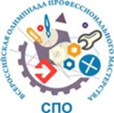 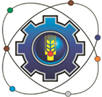 «Щёлковский колледж»РЕГЛАМЕНТвнутреннего отбора ОУ по специальности 35.02.12 «Садово-парковое и ландшафтное строительство» ко  Всероссийской олимпиаде профессионального мастерства обучающихся по укрупненной группе специальностей СПО35.00.00 Сельское, лесное и рыбное хозяйство25 ноября  2019г., понедельник, первый конкурсный деньГСП 25 ноября  2019г., понедельник, первый конкурсный деньГСП 25 ноября  2019г., понедельник, первый конкурсный деньГСП 25 ноября  2019г., понедельник, первый конкурсный деньГСП 8:30 – 9:00 Регистрация участников Фойе колледжа Регистрация участников Фойе колледжа Регистрация участников Фойе колледжа 9.00-9.30Вводные пояснения для выполнения заданий первого уровня, жеребьевка участников, проход до рабочих местВводные пояснения для выполнения заданий первого уровня, жеребьевка участников, проход до рабочих местВводные пояснения для выполнения заданий первого уровня, жеребьевка участников, проход до рабочих мест9.30-10.30Задание 1уровня – иностранный языкПодгруппа №1- 13 человекГСП,  Ауд.№ 209, 310Задание 1уровня – иностранный языкПодгруппа №1- 13 человекГСП,  Ауд.№ 209, 310Задание 1 уровня – тестированиеПодгруппа №2- 12 человекГСП, ауд.10710:30 – 10:45Технический перерыв для участников- свободное времяТехнический перерыв для участников- свободное времяТехнический перерыв для участников- свободное время10.45 – 11.45Задание 1уровня – иностранный языкПодгруппа №2 12 человекГСП,  Ауд.№ 209, 310Задание 1уровня – иностранный языкПодгруппа №2 12 человекГСП,  Ауд.№ 209, 310Задание 1 уровня – тестированиеПодгруппа №1- 13 человекГСП, ауд.10711.45-12.00Жеребьевка участников ко второму рабочему днюЖеребьевка участников ко второму рабочему днюЖеребьевка участников ко второму рабочему дню12:00 – 14:00Подсчёт баллов. Подведение итогов первого дня  членами жюриПодсчёт баллов. Подведение итогов первого дня  членами жюриПодсчёт баллов. Подведение итогов первого дня  членами жюри26 ноября 2019г., вторник, второй конкурсный деньОСП 6 26 ноября 2019г., вторник, второй конкурсный деньОСП 6 26 ноября 2019г., вторник, второй конкурсный деньОСП 6 26 ноября 2019г., вторник, второй конкурсный деньОСП 6 8:30 – 9:00 Регистрация участников  (группы 1,2)Фойе колледжа Регистрация участников  (группы 1,2)Фойе колледжа Регистрация участников  (группы 1,2)Фойе колледжа 11.10Регистрация участников  (группы 3)Строительная лабораторияРегистрация участников  (группы 3)Строительная лабораторияРегистрация участников  (группы 3)Строительная лаборатория9.00-9.20Вводные пояснения для выполнения заданий второго уровня, проход до рабочих местВводные пояснения для выполнения заданий второго уровня, проход до рабочих местВводные пояснения для выполнения заданий второго уровня, проход до рабочих мест9.20-11.20Задание 2 уровня – AutoCadПодгруппа №1- 10 человекОСП 6, кабинет информатикиЗадание 2 уровня – строительствоПодгруппа №2- 10 человекОСП 6, строительная лабораторияЗадание 2 уровня – строительствоПодгруппа №2- 10 человекОСП 6, строительная лаборатория11.30-13.30Задание 2 уровня – AutoCadПодгруппа №2- 10 человекОСП 6, кабинет информатикиЗадание 2 уровня – строительствоПодгруппа №1,3- 15 человекОСП 6, строительная лабораторияЗадание 2 уровня – строительствоПодгруппа №1,3- 15 человекОСП 6, строительная лаборатория13.40-15.40Задание 2 уровня – AutoCadПодгруппа №3- 5 человекОСП 6, кабинет информатики15:40 – 17.40Подсчёт баллов, оформление протоколов.  Подведение итогов членами жюриПодсчёт баллов, оформление протоколов.  Подведение итогов членами жюриПодсчёт баллов, оформление протоколов.  Подведение итогов членами жюри